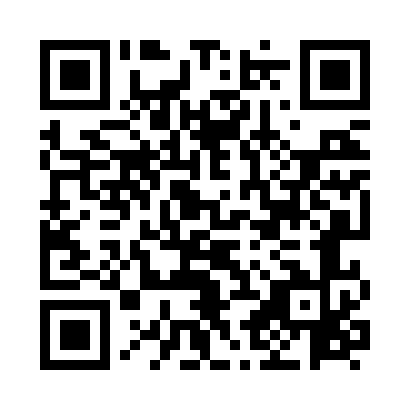 Prayer times for Chatley, Herefordshire, UKWed 1 May 2024 - Fri 31 May 2024High Latitude Method: Angle Based RulePrayer Calculation Method: Islamic Society of North AmericaAsar Calculation Method: HanafiPrayer times provided by https://www.salahtimes.comDateDayFajrSunriseDhuhrAsrMaghribIsha1Wed3:305:2812:556:038:2310:222Thu3:275:2612:556:048:2510:243Fri3:245:2412:556:058:2610:274Sat3:215:2212:556:068:2810:305Sun3:185:2112:556:078:2910:336Mon3:155:1912:556:088:3110:367Tue3:125:1712:546:098:3310:388Wed3:095:1512:546:108:3410:419Thu3:065:1412:546:108:3610:4410Fri3:035:1212:546:118:3710:4611Sat3:035:1012:546:128:3910:4712Sun3:025:0912:546:138:4110:4813Mon3:015:0712:546:148:4210:4814Tue3:005:0612:546:158:4410:4915Wed2:595:0412:546:168:4510:5016Thu2:595:0312:546:178:4710:5117Fri2:585:0112:546:188:4810:5118Sat2:575:0012:546:198:5010:5219Sun2:574:5812:546:208:5110:5320Mon2:564:5712:556:208:5310:5421Tue2:554:5612:556:218:5410:5422Wed2:554:5512:556:228:5510:5523Thu2:544:5312:556:238:5710:5624Fri2:544:5212:556:248:5810:5725Sat2:534:5112:556:248:5910:5726Sun2:534:5012:556:259:0110:5827Mon2:524:4912:556:269:0210:5928Tue2:524:4812:556:279:0310:5929Wed2:514:4712:556:279:0411:0030Thu2:514:4612:566:289:0611:0131Fri2:514:4512:566:299:0711:01